附录4《中华人民共和国外国人工作许可证》样式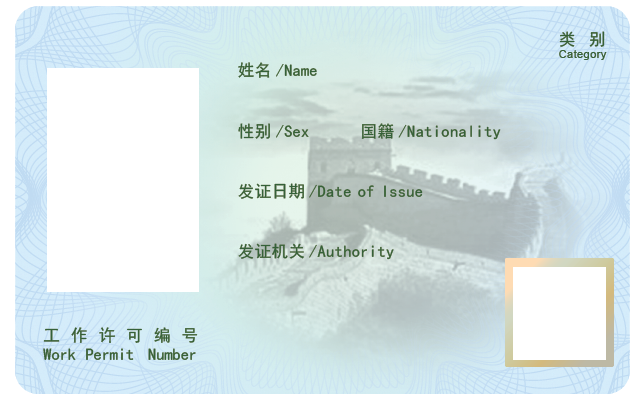 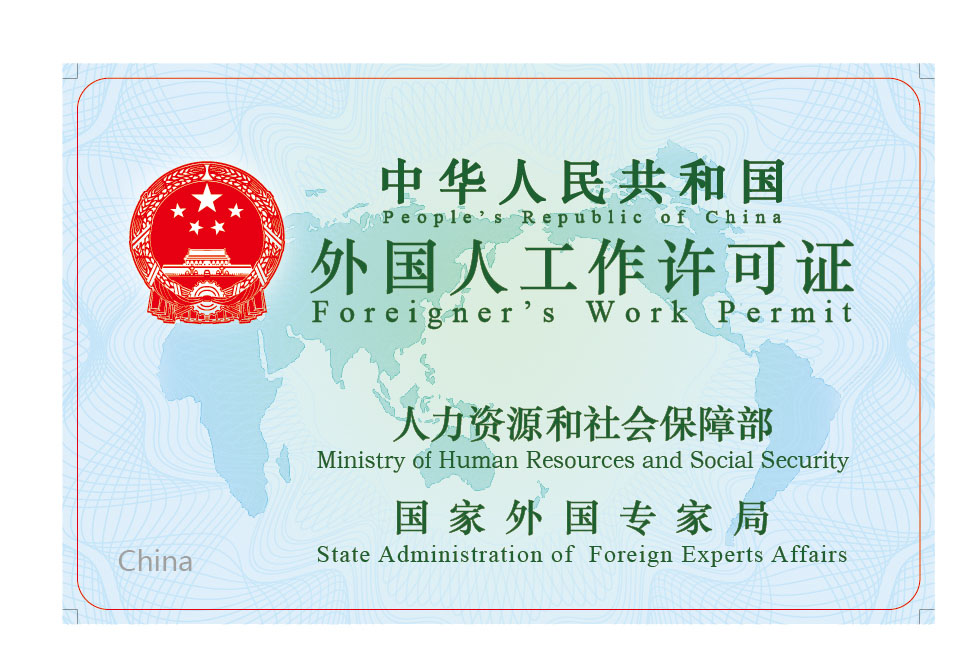 